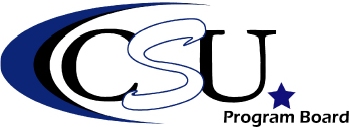 CSU Program Board Street TeamWhy should I be on CSU Program Board’s Street Team?Help brainstorm, plan, market, and implement all of CSU Program Board’s Events during the fall.Develop advertising techniques through brainstorming exercises and workshops.Receive all of CSU Program Board’s latest gear – including a CSU Program Board t-shirt, concert t-shirt, and giveaways.Have the inside scoop ahead of everyone else on what programs are coming to campus.Work directly with CSU Vice President for Programming, CSU Assistant Vice President for Programming, and CSU Program Board Event Coordinators and get an inside look at what exactly is CSU Program Board.Have the opportunity to bring YOUR ideas to campus.Develop your programming skills by personally working in various aspects of planning.Develop your leadership skills through workshops and experience.Develop your social skills and comfort through workshops and training.What responsibilities will I have as a member of CSU Program Board’s Street Team?Attend CSU Program Board Street Team meetings twice a month.Attend and support CSU Program Board events.Help promote CSU Program Board events by hanging promotional materials around campus, assisting in various marketing campaigns, and holding a one hour WAC shift once a month.  Name: 								______________________ Net ID: 			_________Year in School: 						________________________________ Phone:				Email Address: 											_____________________________Please answer the following questions on a separate piece of paper and attach it to this application.  Answers need not be more than a paragraph in length.Why do you want to be apart of CSU Program Board’s Street Team?What strengths do you bring to the CSU Program Board Street Team?What makes you unique from other students applying to be apart of CSU Program Board’s Street Team?Applications are due in the Student Activities Office, Skutt Student Center 110 by 4:30pm on Thursday September 6th.  You will be notified via email in regards to an interview, which will be held between Sunday, September 9th and Tuesday, September 11th. Questions? Contact VP for Programming Nick Mascio at CSUprog@creighton.edu or AVP for Programming Zac Holmes at ZachariahHolmes@creighton.edu or CSU Program Board advisor Katie Kelsey at KatieKelsey@creighton.edu.*Responsibilities are subject to change.